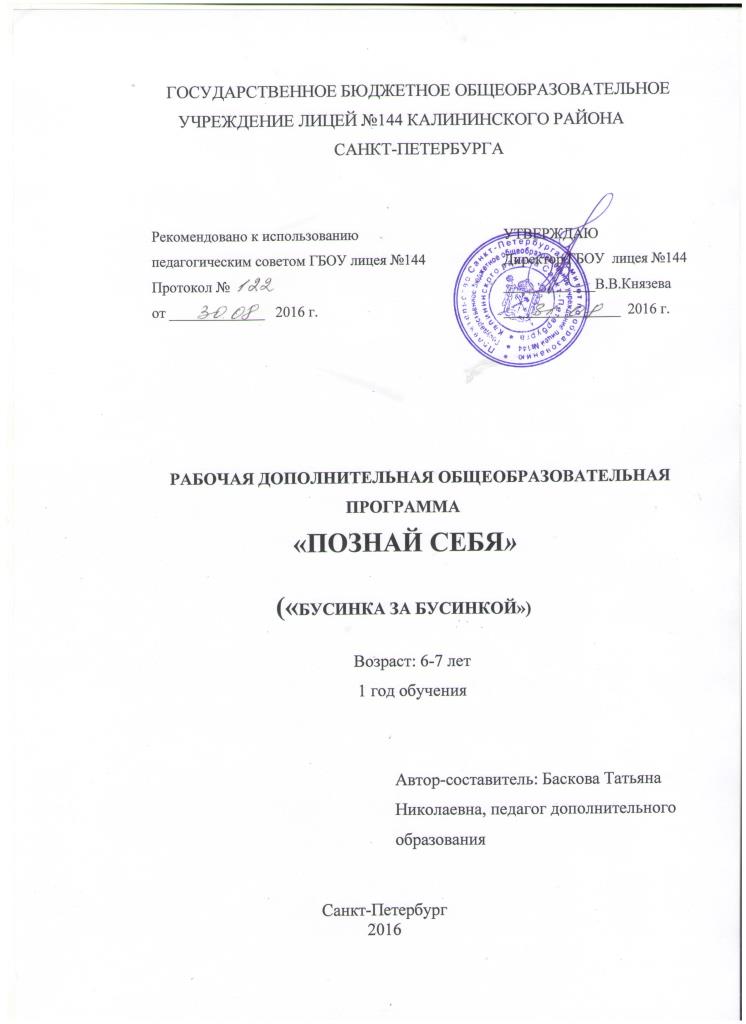 СОДЕРЖАНИЕПояснительная записка  …………………………...……………………………3Учебно-тематический план.…………………………………………...……....…8Содержание программы …………………………………………….……………9Методическое обеспечение…………………………..…………………..……..10Материально-техническое обеспечение………………………………………..11Литература………………………………………………..……………………...12ПОЯСНИТЕЛЬНАЯ ЗАПИСКАНи у кого не вызывает сомнения правильность высказываний, которые звучат так: «Без прошлого нет настоящего и будущего» и «Нельзя быть Иванами, не помнящими родства». Поэтому мы должны бережно сохранять наши народные традиции, традиции народного искусства, прославлять талант и мастерство русского народа. Многие виды прикладного искусства имеют многовековые истоки и остаются популярными. Изготовление различных украшений характерно для всех народов мира. Россия изначально использовала для этих целей жемчуг, бисер. Главная деятельность учащихся младшего школьного возраста - игра. Поэтому использование игровых приёмов, изготовление игрушек из бисера и стекляруса – удачная возможность для воспитания у детей интереса и любви к народному творчеству, бережного отношения к традициям народа, формирования интереса к истокам русской культуры. Посредством знакомства с народными образцами использования этого материала для изготовления декоративных изделий, головных уборов, бус и ожерелий, а также вышитых бисером изделий у детей развивается художественный вкус, они учатся видеть красоту и выразительность образной передачи в украшениях прошлого и настоящего.Программа «Бусинка за бусинкой» является модифицированной программой.  Данная программа имеет художественную направленность и рассчитана на общекультурный уровень освоения.Актуальность программы выражается в том, что она способствует всестороннему развитию детей:повышению внутренней мотивации ребенка; появлению уверенности в своих силах, умению находить варианты решения при изготовлении изделий из бисера; возникает желание добиться планируемого результата; приобретается навык самостоятельной работы; развитию тонких движений пальцев рук; созданию творческой атмосферы в группе воспитанников на основе взаимопонимания и сотрудничества для выполнения коллективной работы;показу красоты и неповторимости изделий, выполненных из бисера. Актуальность программы также заключается в том, что она устраняет дефицит двигательной активности мелкой моторики, развивает мышечное чувство, пространственную ориентировку и координацию, а ведь потребность в движении - основная потребность человека, необходимая  основа его жизни и здоровья. Наш замечательный педагог В.А.Сухомлинский в своих работах указывал, что «способности детей находятся на кончиках их пальцев». Другими словами, развитие мелкой мускулатуры влечёт за собой активное умственное развитие. Именно поэтому так важно развивать мелкую моторику в дошкольном и младшем школьном возрасте.Работа с бисером и стеклярусом формирует у обучающихся культуру восприятия образцов художественного творчества, умение аккуратно выполнять работу, а также получать удовлетворение своей деятельностью, воспитывает у обучающихся чувство ответственности, желание доставить удовольствие не только себе, но и своим близким.Программа составлена с учетом индивидуальных особенностей детей 1-х классов, уровня их развития. Дети постепенно овладевают различными приёмами работы, что влияет на приобретение ими уверенности в своих силах, они постепенно получают возможность учиться друг у друга, приобретают навыки взаимопомощи и общения. Постепенно обучающихся смогут научиться советовать друг другу в плане подбора цвета, формы бусинок, обмениваться идеями и мнениями, что  является содержательным основанием полноценного общения.Таким образом, дополнительная образовательная программа "Бусинка за бусинкой”, являясь прикладной, носит практико-ориентированный характер и направлена на овладение обучающимися основных приёмов бисероплетения. Создаёт благоприятные условия для интеллектуального и духовного воспитания личности ребенка, социально-культурного и профессионального самоопределения, развития познавательной активности и творческой самореализации обучающихся. Цели программы. Нравственно-эстетическое воспитание детей при обучении основам бисероплетения, активизация познавательной и творческой деятельности.Для реализации поставленной цели необходимо решить следующие задачи:Обучающие:знакомство с  историей и развитием бисероплетения, формирование знаний по основам композиции, цветоведения и материаловедения, освоение техники бисероплетения.Развивающие:развитие моторных навыков, образного мышления, внимания, фантазии, творческих способностей, формирование эстетического и художественного вкуса.
Воспитательные:привитие интереса к культуре своей Родины, к истокам народного творчества, трудолюбия, аккуратности, усидчивости, терпения, воспитание умения довести начатое дело до конца, качества взаимопомощи при выполнении работы, экономичного отношения к используемым материалам, привитие основ культуры труда.Условия реализации программыПрограмма рассчитана на 1 год обучения и  ориентирована на детей 6-7 лет.Количество обучающихся в группах: 15 чел.Условия приемаВ объединение осуществляется прием учащихся 1класса лицея и всех учеников других учебных заведений Калининского района по желанию и по заявлению родителей, не имеющих медицинских противопоказаний.. По данной программе  может заниматься любой ребенок, независимо от природных задатков и навыков. Возможен дополнительный набор по результатам собеседования и выполнения практического задания.Режим и формы работы: Занятия проводятся: 36 часов в год (1 час в неделю).Форма организации  детей на занятии: групповая.Форма проведения занятий: индивидуальное, практическое, комбинированное. Форма проведения занятий: занятие-игра, конкурс, беседа, викторина, творческая мастерская.На занятиях используются следующие методы:объяснительно-иллюстративный, рассказ, беседы, демонстрация, практические работы репродуктивного и творческого характера, проблемно-поисковый.Ожидаемые результаты по окончанию освоения программы В результате обучения обучающиеся должны знать:правила техники безопасности, основы композиции и цветоведения, классификацию и свойства бисера, основные приёмы бисероплетения, простейшие схемы, последовательность изготовления изделий из бисера, правила ухода и хранения изделий из бисера.уметь:гармонично сочетать цвета при выполнении изделий, составлять композиции согласно правилам, классифицировать бисер по форме и цветовым характеристикам, правильно пользоваться ножницами, иглами, булавками, чётко выполнять основные приёмы бисероплетения, изготавливать украшения, цветы, плоские и объёмные фигурки животных из бисера на основе изученных приёмов, выполнять отдельные элементы и сборку изделий,прикреплять застёжки к украшениям, хранить изделия из бисера согласно правилам.Формы подведения итогов Программа предусматривает входную, промежуточную и итоговую аттестацию результатов обучения детей. В начале года проводится входная аттестация, которая проводится в виде беседы и игры «Бисерное королевство». Промежуточная аттестация проводится в виде текущего контроля в течение всего учебного года. Итоговый контроль проводится в конце года обучения с целью определения степени достижения результатов обучения и получения сведений для совершенствования программы и методов обучения.Способом проверки результата обучения являются постоянное систематическое наблюдение за обучающимися, собеседование и, на основании этого, анализ деятельности воспитанников. Это позволяет определить степень самостоятельности обучающихся и их интереса к занятиям, уровень культуры. Результатом итоговой аттестации является создание творческой работы и представление ее на выставки детского творчества различных уровней, а так же рекомендация педагога относительно занятий бисероплетением по основной программе.УЧЕБНО- ТЕМАТИЧЕСКИЙ ПЛАНСОДЕРЖАНИЕ ПРОГРАММЫ Вводное занятие Теория. Из истории украшений. Бисер. Инструменты и материалы. Организация рабочего места. Правила по охране труда.Практика. Игра «В бисерном королевстве» 2. Простые цепочки «в одну нить» Теория. Низание бисера «в одну нить», цепочка с петельками, цепочка цветком из восьми лепестков. Анализ и зарисовка схем Практика. Изготовление браслета «Брусника» 3. Простые цепочки «в две нити» Теория. Низание из бисера «В две нити». Узоры «Крестик», «Колечки». Анализ и зарисовка схем. Практика. Изготовление цепочек «Крестик», «Диагональ», «Уголки», «Колечки».4. Двусторонние браслеты (параллельное низание на леске)Теория. Дизайн. Сочетание цветов. Крепеж застежки.Практика. Изготовление различных браслетов.5. Параллельное низание на проволоке. Теория. Особенности низания на проволоку. Использование бокорезов для резания проволоки и техника безопасности при работе ими. Практика. Изготовление игрушек, листиков и цветков.6. Изготовление подарочных изделий. Теория. Виды изделий. Цветовые сочетания, особенности оформления.Практика. Букет незабудки, ландышей, брошь «Вишенки». 7. Подготовка к выставке «Честь ододовца лицея».  Теория. Выбор и обсуждение образцов изделий и схем.Практика. Изготовление выставочных изделий.8.Итоговое занятие. Практика. Изготовление изделия по выбору ребенка.МЕТОДИЧЕСКОЕ ОБЕСПЕЧЕНИЕФормы занятийБеседа, на которой излагаются теоретические сведения, которые иллюстрируются графическими схемами, наглядными пособиями, презентациями, видеоматериалами.Практические занятия, где дети осваивают и отрабатывают приемы бисероплетения.Одним из ведущих приёмов обучения детей бисероплетению является демонстрация педагогом изготовления частей изделия по схеме. Используемые технологии:- игровые технологии;метод проектов;- технология ИКТ.На занятиях используется различный дидактический материал:Готовые образцы изделий.Схемы к изделиям.Набор рисунков.Фотоальбомы.Папки по отдельным темам.Мультимедийные презентацииФормы контроля знаний1.  Проведение выставок2.  Подготовка и защита работ обучающихся3.  Презентация творческих работСпособы оценки учебных достижений учащихся  Оценка достижений учащихся осуществляется:- тематические выставки ( после каждой пройденной темы);- лучшие работы участвуют в выставках, конкурсах и фестивалях. МАТЕРИАЛЬНОЕ ОБЕСПЕЧЕНИЕ ПРОГРАММЫУчебное учреждение обеспечивает место для занятий и технические средства обучения. Занятия будут проходить в кабинете, оснащённом ТСО для обеспечения качественного обучения.Кабинет оснащен современной компьютерной и оргтехникой: 1.     компьютер (минимальные системные требования: операционная система Microsoft Windows XP, процессор Pentium 233 МГц ММХ, 64 МБ ОП) , 2.     проектор,3.     экран, 4.     колонкиИндивидуальное оборудование и расходные материалы обеспечивают родители обучающихся:- бисер и бусины;- проволока;- рабочая тетрадь, - простой карандаш, - цветные фломастеры, - ластик.СПИСОК ЛИТЕРАТУРЫ ДЛЯ ПЕДАГОГАБаскова Т.Н: Бисер. Уроки труда в начальной школе. Метод. псобие.- Спб.: Паритет,2005г.-192с.Башкатова, Е. Волшебный бисер.- М:Астрель,2011.- 80с.Вирко, Е. Забавные фигурки из бисера.-М: Эксмо, 2009.- 64 с.Гумедова, О. Деревья из бисера.- М: Эксмо, 2010.- 79с.Квитковская, И.Г. Магия бисера.- М: Астрель, 2008.-89 сКудрина С.В. Учебная деятельность младших школьников. Диагностика. КАРО, 2004г.Леукина Л. . Бисер для начинающих. - М. : Просвещение, 2008.-64 с.Ляукина М. В. Бисер.   – М.: АСТ-ПРЕСС КНИГА. 2005. – 152 с.Павлова М.Б., Питт Дж. Метод приёмов в технологическом образовании школьников. и др. - Издательский центр "Вентана - Граф", 2003 г.Строганова Л.В.Поощрение и самооценка младшего школьника.  Педагогическое общество России, 2005 г.Харламова И.Ф.    М. :Педагогика.  "Гардарики" 1999 г.ИСПОЛЬЗУЕМАЯ ЛИТЕРАТУРА ДЛЯ ОБУЧАЮЩИХСЯКим Е Чудесные цветы : Издательство: Росмэн-Пресс Серия: Домашняя мастерская для детей и их родителейКотова И.Н., Котова А.С Бисер. Волшебная игла. СПб. : Издательский дом "МиМ" 1997 г.Кузьмина Т.А., Кузьмина Е.В., Морозова Ю.Н. Игрушки из бисера. - Издательство: Клуб семейного досуга
Год: 2011А. Магина Поделки из бисера Издательство: АСТ, Сова, 2006Мартынова Л. Фигуки из бисера.  Издательство "Культура и традиции" 2004 г.Морас, И. Животные из бисера. Новые идеи для вашего творчества.-М: Астрель,2008.-78с.Соколова Ю.П., Пырерка Н.В Азбука бисера.. Издательский дом "Литера", 1999 г.Ткаченко Т.Б., Стародуб К.И .Сказочный мир бисера.. издательство "Феникс", 2004 г Е. А. Шилкова Поделки из бисера. – М. : Рипол Классик, 2011
Интернет-ресурсыhttp://acus.msk.ru/index.html - http://bicer.ru/     http://bravotv.ru/rukodelie/biseroplethttp://www.devichnik.ru/handwork.phtml http://mirbisera.blogspot.com/ http://www.podelkin-dom.ru/biser/mk.htmlhttp://www.millionpodarkov.ru/podelki/http://www.fun4child.ru/5724-podelki-dlya-devochek.htmlhttp://www.ourkids.ru/№ п/пНазвание темыТеорияПрактикаВсегоКомплектование11.Вводное занятие0,50,512.Простые цепочки «в одну нить»1563.Простые цепочки «в две нити1564.Двусторонние браслеты1565.Параллельное низание на проволоке1566.Изготовление подарочных изделий557.Подготовка к выставке «Честь лицея»448.Итоговое занятие11Итого4,530,536